PÄDAGOGISCHE UNIVERSITÄT KRAKÓWInstitut für NeuphilologieStudiengang: Germanische Philologie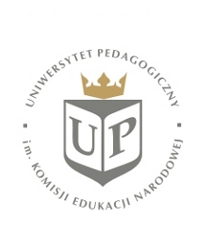 JOANNA KOWALSKATytuł pracy dyplomowej w języku niemieckim/bez kropki na końcu/Magisterarbeit/Bachelorarbeitbetreut vonDr. / Univ.-Prof. Dr. habil. Janina Kowalska / Jan Kowalski (jeżeli podajemy tytuły w j. niemieckim)dr / dr hab. prof. UP Janina Kowalska / Jan Kowalski (jeżeli podajemy tytuły w j. polskim)...............................................KRAKÓW 20…UNIWERSYTET PEDAGOGICZNYim. Komisji Edukacji Narodowej w KrakowieInstytut NeofilologiiKierunek: filologia germańskaJOANNA KOWALSKATytuł pracy dyplomowej w języku polskim/bez kropki na końcu/Praca licencjacka/magisterskanapisana pod kierunkiemdr / dr hab. prof. UP Janiny Kowalskiej (kobieta promotor)dra / dra hab. prof. UP Jana Kowalskiego (mężczyzna promotor)…………………………..KRAKÓW 20...